СОВЕТ ДЕПУТАТОВ СЕЛЬСКОГО ПОСЕЛЕНИЯ МАЗЕЙСКИЙ СЕЛЬСОВЕТДобринского муниципального района Липецкой области50-я сессия V созываР Е Ш Е Н И Е23.12.2019г.			с. Мазейка			№ 185-рсО признании утратившими силу  решение Совета депутатов сельского поселения Мазейский сельсовет.В связи с приведением в соответствие действующему законодательству, руководствуясь Федеральным законом № 131-ФЗ от 06.10.2003г «Об общих принципах организации местного самоуправления в Российской Федерации, Уставом сельского поселения Мазейский сельсовет Совет депутатов сельского поселения Мазейский сельсоветРЕШИЛ:1. Признать утратившими силу:-Решение от 05.08.2008г.  № 78-рс  «Об установлении учетной нормы и нормы предоставления площади жилого помещения по договору социального найма», в редакции решение от 04.04.2011г. № 41-рс.2. Направить указанные  нормативно правовые   акты  главе сельского поселения для подписания и официального обнародования.3. Настоящее решение вступает в силу со дня его обнародования.Председатель Совета депутатовсельского поселенияМазейский сельсовет								Н.И. Вильчак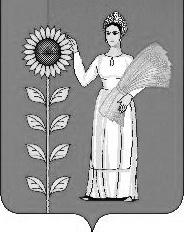 